Combe Hay Parish Councilhttps://combehaypc.org.ukBATHAVON WEST WARD, BATH & NORTH-EAST SOMERSETClerk: Robin Campbell, 4 Monmouth Paddock, Norton St Philip, Bath BA2 7LA  01373 834900  combehaypcclerk@gmail.comPUBLIC NOTICEA MEETING of the above-named Parish Council will be held at 19.00 on Wednesday 15 January 2020 in Combe Hay Church, which members of the public have the right to attend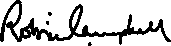 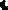 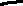                                                                                                        Robin Campbell, Clerk, 10 January 2020PUBLIC PARTICIPATION Members of the public are encouraged to attend and may address the Council 
on matters of local concernAGENDA20.001	Apologies To CONSIDER apologies for absence20.002	InterestsTo DECLARE interests, RECEIVE written dispensation requests for items of disclosable pecuniary interest and GRANT requests where appropriate 20.003	Minutes To APPROVE and SIGN the minutes of the Parish Council Meeting held on 21.11.19 20.004	Clerk’s report To RECEIVE a report on actions from previous meetings not on this agenda20.005	Planning  (a) To NOTE the following application (on which the Parish is not consulted):(b) To NOTE planning decisions(c) To RECEIVE planning enforcement updates20.006	Environment 		To CONSIDER objectives for the Sustainability (previously Tree) Working Group20.007	Highways and Transport             To RECEIVE an update on requested works and other highways matters20.008	Cemetery		(a) To CONSIDER grass cutting estimate (cemetery and other areas) for 12 cuts in 2020		(b) To RECEIVE an update on purchase of new land20.009	VE Day  	(i) To CONSIDER the insurance implications of purchasing, using and hiring out a marquee.	(ii) PROPOSAL (Cllr Austwick) “To purchase a marquee at a cost not to exceed £3,600.” 
Note: minute 19.076(b) agrees funding of £3,000. Options to fund the balance to be considered.20.010	Finance(a) To APPROVE and SIGN the Month 9 financial statement and SIGN bank reconciliation(b) To RECEIVE an update on the move to electronic banking(c) To APPROVE the council’s insurance renewal from 10.2.20(d) To SET the 2020/21 budget (e) To SET the 2020/21 precept(f) To APPROVE payments (full list at meeting) including:20.011	Royal Garden Party To CONSIDER whether to take part in the draw for the Royal Garden Party to be held on 
12 May 202020.012  Information only		Note: matters requiring a decision must be listed separately on the agenda (a) To RECEIVE information as available onNew residentsRights of way (b) To NOTE correspondence received(c) To RECEIVE miscellaneous reports20.013	Meetings To NOTE date of next meeting19/05349/NMA
Smithy House, Flower's Hill, Combe Hay BA2 7EGNon-Material Amendment to application 19/02928/FUL
(demolition of lean-to x 2, erection of 2 x extensions, loft conversion)Staff salaries – December and JanuaryIdverde – grass cutting 2019, per budget, inc. VAT  960.00Parish Council Websites – website hosting and maintenance 2020  130.00  Friday 31 Jan 2020
10am -12.30pmALCA BANES Clerks’ Networking GroupKeynsham Community SpaceWednesday  19 March, 7:00pmParish Council MeetingCombe Hay Church